D2L Setup InstructionsLMS Integration - AdministratorsSail() integration in D2L creates a seamless experience for you and your students and only takes about 5 minutes to set up! To add the Sail() Platform as an LTI provider, follow these instructions:If you have not received a consumer key and secret for your school, please contact sail-platform@andrew.cmu.edu.Browse to  Admin Tools → External Learning Tools → Manage External Learning Tool Links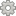 Click on New LinkTitle: Sail()URL: https://sail.oli.cmu.edu/Description: Sail() PlatformKey/Secret:[✓] Sign messages with key/secret with[x] Link key/secretKey: <key shared by Sail() team>Secret: <secret shared by the Sail() team>Use link security settings:[x] Send tool consumer information to tool provider[x] Send context information to tool provider[x] Send course information to tool provider[x] Send LTI user ID and LTI role list to tool provider[x] Send user name to tool provider[x] Send user email to tool provider[x] Send system username to tool provider[x] Send system Org Defined ID to tool provider[x] Send system role to tool providerIn the Make link available to: section, select the organization units that you want the plugin to be available to. If your organization unit is not listed, click Add Org Units, select the org units you want, then click Insert.Click Save and Close
Enable Grade Passback from Sail() - AdministratorsBrowse to Admin tools → Manage ExtensibilityClick on OAuth 2.0 → Register an app.Application Name field: Sail()Redirect URI: https://sail.oli.cmu.edu/auth/generateTokenScope: Paste this string without quotes “core:*:* grades:*:*”Access Token Lifetime field: 3600[X] Enable refresh tokens[X] I accept the Non-Commercial Developer AgreementClick Register.Share the Client ID and Client secret with the course instructor(s).Sail() Course Creation and Configuration - InstructorsTo access Sail(), you must add the integration to your course navigation panel. Go to your Course Page → Content → Add a Module → Type Sail() → Press EnterIn the new created module click on Add Existing Activities → External Learning Tools →  Sail().Launch Sail() by clicking on it.On the first launch of a new course, Instructors must set up their Sail() course by following a few simple steps to configure the content they wish to deliver to students. Click on Sail() in the navigation panel to begin the course configuration.Select the course you intend to offer as the curriculum.Select the term you intend to offer the course at your institution. Select the year you intend to offer the course at your institution.Select the course start date. You can choose an estimated start date if you are still finalising the course schedule. Select a Unique Institution Identifier for your Institution or University. For example, a unique institution identifier for Carnegie Mellon University could be cmu. Please enter the Client ID and Client Secret shared by your LMS administrator. Note that, you will only be asked for these credentials once per institution. If your institution has previously partnered with Sail(), you will not be asked for these credentials. Verify all the information and click on “Create”.Course creation can take a couple of minutes. Please do not refresh the page while course creation is in progress. All done! Your Sail() course is now ready for students to access through the portal. Please set up the OLI course by clicking on the “Conceptual Content” icon. 